SKUODO PRANCIŠKAUS ŽADEIKIO GIMNAZIJA http://www.zadeikis.lt/ 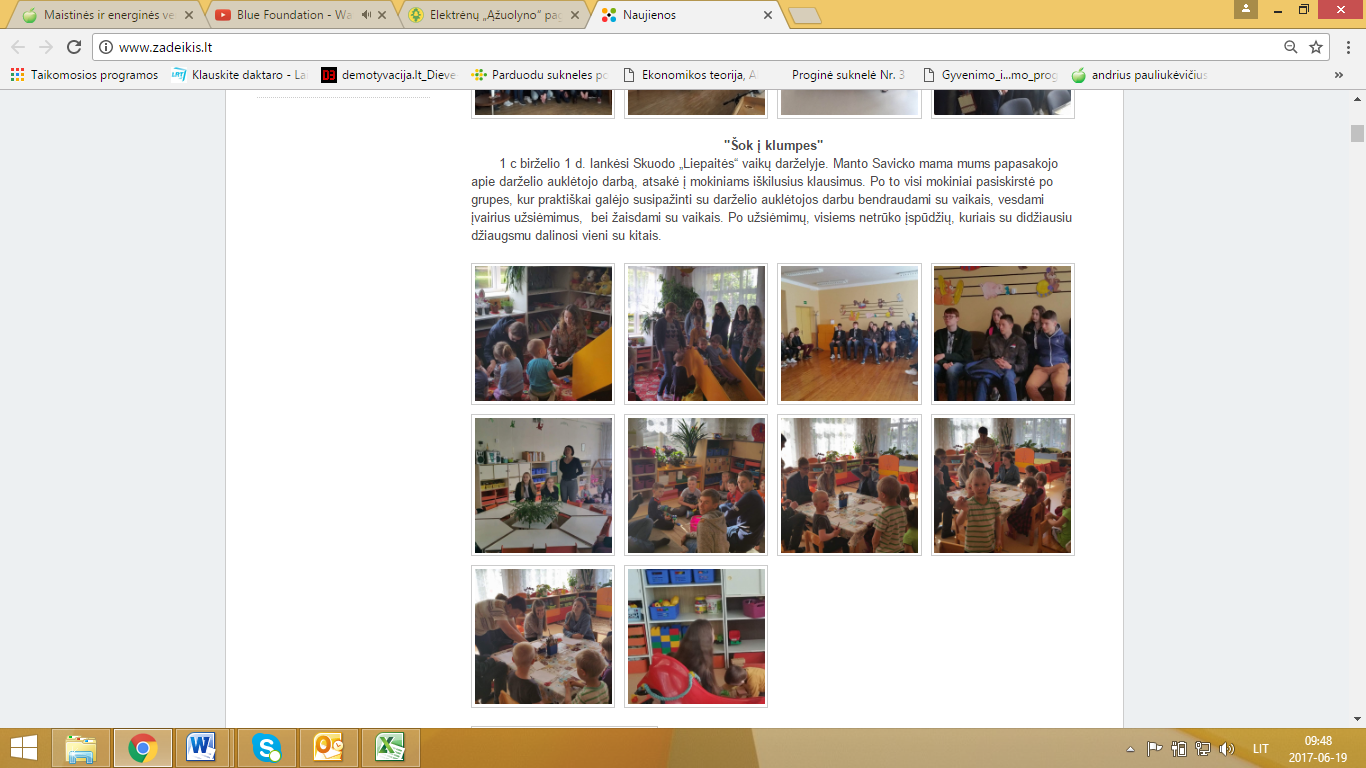 